<<rs_GroupsInActivity>><<rs_QuestionsInGroup>><<rs_QuestionIsSingleQuestion>><<rs_QuestionInSingleQuestion>><<rs_AnswerOfQuestion>><<es_AnswerOfQuestion>><<rs_AnswerOfQuestion>><<cs_{AnswerType=’Signature’}>><<es_{AnswerType=’Signature’}>><<es_AnswerOfQuestion>><<rs_AnswerOfQuestion>><<cs_{AnswerType=’Instruction’}>><<es_{AnswerType=’Instruction’}>><<es_AnswerOfQuestion>><<rs_AnswerOfQuestion>><<cs_{AnswerType=’LineDrawingSignature’}>><<es_{AnswerType=’LineDrawingSignature’}>><<es_AnswerOfQuestion>><<es_QuestionInSingleQuestion>><<es_QuestionIsSingleQuestion>><<rs_QuestionIsQuestionSetSingle>><<rs_QuestionsInQuestionSetSingle>><<rs_AnswerOfQuestion>><<es_AnswerOfQuestion>><<rs_AnswerOfQuestion>><<cs_{AnswerType=’Signature’}>><<es_{AnswerType=’Signature’}>><<es_AnswerOfQuestion>><<rs_AnswerOfQuestion>><<cs_{AnswerType=’Instruction’}>><<es_{AnswerType=’Instruction’}>><<es_AnswerOfQuestion>><<rs_AnswerOfQuestion>><<cs_{AnswerType=’LineDrawingSignature’}>><<es_{AnswerType=’LineDrawingSignature’}>><<es_AnswerOfQuestion>><<es_QuestionsInQuestionSetSingle>><<es_QuestionIsQuestionSetSingle>><<rs_QuestionIsQuestionSetMulti>><<rs_QuestionSetsInQuestionSetMulti>><<rs_QuestionsInQuestionSet>><<rs_AnswerOfQuestion>><<es_AnswerOfQuestion>><<rs_AnswerOfQuestion>><<cs_{AnswerType=’Signature’}>><<es_{AnswerType=’Signature’}>><<es_AnswerOfQuestion>><<rs_AnswerOfQuestion>><<cs_{AnswerType=’Instruction’}>><<es_{AnswerType=’Instruction’}>><<es_AnswerOfQuestion>><<rs_AnswerOfQuestion>><<cs_{AnswerType=’LineDrawingSignature’}>><<es_{AnswerType=’LineDrawingSignature’}>><<es_AnswerOfQuestion>><<es_QuestionsInQuestionSet>><<es_QuestionSetsInQuestionSetMulti>><<es_QuestionIsQuestionSetMulti>><<rs_QuestionIsTableSet>><<rs_LocationOverviewImage>>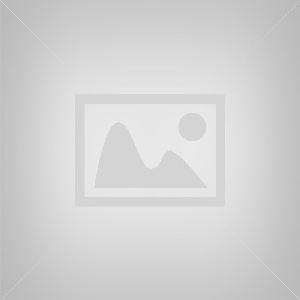 <<es_LocationOverviewImage>><<es_QuestionIsTableSet>><<rs_QuestionIsAnnotationSet>><<rs_PagesOfAnnotationSet>><<rs_AnnotationsInAnnotationPage>><<rs_QuestionsInAnnotation>><<rs_AnswerOfQuestion>><<cs_{AnswerType=’Signature’}>><<es_{AnswerType=’Signature’}>><<es_AnswerOfQuestion>><<rs_AnswerOfQuestion>><<cs_{AnswerType=’LineDrawingSignature’}>><<es_{AnswerType=’LineDrawingSignature’}>><<es_AnswerOfQuestion>><<rs_AnswerOfQuestion>><<es_AnswerOfQuestion>><<rs_AnswerOfQuestion>><<es_AnswerOfQuestion>><<es_QuestionsInAnnotation>><<es_AnnotationsInAnnotationPage>><<es_PagesOfAnnotationSet>><<es_QuestionIsAnnotationSet>><<es_QuestionsInGroup>><<es_GroupsInActivity>>Activiteit ID: <<ActivityID>><<rs_LocationImages>><<es_LocationImages>>Touchform ID:<<TouchFormID>><<rs_LocationImages>><<es_LocationImages>>Datum Uitgevoerd:<<DateExecuted>><<rs_LocationImages>><<es_LocationImages>>Datum Ingepland:<<DatePlanned>><<rs_LocationImages>><<es_LocationImages>>Dagdeel:<<DayPart>><<rs_LocationImages>><<es_LocationImages>>Uitvoerder:<<User>><<rs_LocationImages>><<es_LocationImages>>Geaccepteerd door:<<AcceptedByUser>><<rs_LocationImages>><<es_LocationImages>>Locatietype:<<LocationType>><<rs_LocationImages>><<es_LocationImages>>Locatie:<<LocationText>><<rs_LocationImages>><<es_LocationImages>><<cr_{LocationSections!=Null}>><<rs_LocationImages>><<es_LocationImages>>Sectie(s)<<LocationSections>><<rs_LocationImages>><<es_LocationImages>><<er_{LocationSections!=Null}>><<rs_LocationImages>><<es_LocationImages>>Uitgevoerde Latitude / Longitude / Altitude:<<LocationGPSText>><<rs_LocationImages>><<es_LocationImages>><<cr_{ LocationGPSTextOriginal!=Null}>><<rs_LocationImages>><<es_LocationImages>>Originele Latitude / Longitude / Altitude:<<LocationGPSTextOriginal>><<rs_LocationImages>><<es_LocationImages>><<er_{ LocationGPSTextOriginal!=Null}>><<rs_LocationImages>><<es_LocationImages>>Locatie Notitie:<<LocationRemarks>><<rs_LocationImages>><<es_LocationImages>>Status:<<Status>><<rs_LocationImages>><<es_LocationImages>>Objecten:<<ObjectText>><<rs_LocationImages>><<es_LocationImages>>Opmerking/Notitie:<<rs_Remarks>><<Remark>><<es_Remarks>><<rs_LocationImages>><<es_LocationImages>>Melding type(s):<<rs_AlertTypes>><<AlertType>><<es_AlertTypes>><<rs_LocationImages>><<es_LocationImages>>Geïnitieerd uit melding:<<TaskAlertInitiatedBy>><<rs_LocationImages>><<es_LocationImages>>Opgevolgd door melding(en):<<rs_TaskAlerts>><<TaskAlert>>	<<es_TaskAlerts>><<rs_LocationImages>><<es_LocationImages>>Referentie:<<Reference>><<GroupLabel>><<QuestionLabel>><<rs_AnswerOfQuestion>><<AnswerText>><<es_AnswerOfQuestion>><<rr_MultipleImages:step3>><<rr_MultipleImages:step3>><<rr_MultipleImages:step3>><<$i1image=$i1.SingleQuestionImages>><<$i1.ExifGPSDisplayText>><<$i1.ExifGPSTimestamp>><<$i2image=$i2.SingleQuestionImages>><<$i2.ExifGPSDisplayText>><<$i2.ExifGPSTimestamp>><<$i3image=$i3.SingleQuestionImages>><<$i3.ExifGPSDisplayText>><<$i3.ExifGPSTimestamp>><<er_>><<er_>><<er_>><<rr_SingleImage>><<er_>><<rr_SingleImage>><<rr_SingleImage>><<er_>><<er_>><<rr_SingleImage>><<er_>><<SetLabel>><<SetInstructionText>><<QuestionLabel>><<rs_AnswerOfQuestion>><<AnswerText>><<es_AnswerOfQuestion>><<rr_MultipleImages:step3>><<rr_MultipleImages:step3>><<rr_MultipleImages:step3>><<$i4image=$i1.QuestionSetImages>><<$i1.ExifGPSDisplayText>><<$i1.ExifGPSTimestamp>><<$i5image=$i2.QuestionSetImages>><<$i2.ExifGPSDisplayText>><<$i2.ExifGPSTimestamp>><<$i6image=$i3.QuestionSetImages>><<$i3.ExifGPSDisplayText>><<$i3.ExifGPSTimestamp>><<er_>><<er_>><<er_>><<rr_SingleImage>><<er_>><<rr_SingleImage>><<rr_SingleImage>><<er_>><<er_>><<rr_SingleImage>><<er_>><<SetLabel>><<SetInstructionText>><<SetLabel>><<QuestionLabel>><<rs_AnswerOfQuestion>><<AnswerText>><<es_AnswerOfQuestion>><<rr_MultipleImages:step3>><<rr_MultipleImages:step3>><<rr_MultipleImages:step3>><<$i7image=$i1.QuestionSetMultiImages>><<$i1.ExifGPSDisplayText>><<$i1.ExifGPSTimestamp>><<$i8image=$i2.QuestionSetMultiImages>><<$i2.ExifGPSDisplayText>><<$i2.ExifGPSTimestamp>><<$i9image=$i3.QuestionSetMultiImages>><<$i3.ExifGPSDisplayText>><<$i3.ExifGPSTimestamp>><<er_>><<er_>><<er_>><<rr_SingleImage>><<er_>><<rr_SingleImage>><<rr_SingleImage>><<er_>><<er_>><<rr_SingleImage>><<er_>><<SetLabel>><<SetInstructionText>><<HeaderCol1>><<HeaderCol2>><<HeaderCol3>><<HeaderCol4>><<HeaderCol5>><<HeaderCol6>><<HeaderCol7>><<HeaderCol8>><<HeaderCol9>><<HeaderCol10>><<rr_RowsInTableSet>><<SetLabel>><<ContentCol1>><<ContentCol2>><<ContentCol3>><<ContentCol4>><<ContentCol5>><<ContentCol6>><<ContentCol7>><<ContentCol8>><<ContentCol9>><<ContentCol10>><<er_RowsInTableSet>><<rr_AllPhotosInTableSet:step3>><<rr_AllPhotosInTableSet:step3>><<rr_AllPhotosInTableSet:step3>><<$i10image=$i1.TableSetPhotoImages>><<$i1.ImageLabel>><<$i1.ExifGPSDisplayText>><<$i1.ExifGPSTimestamp>><<$i11image=$i2.TableSetPhotoImages>><<$i2.ImageLabel>><<$i2.ExifGPSDisplayText>><<$i2.ExifGPSTimestamp>><<$i12image=$i3.TableSetPhotoImages>><<$i3.ImageLabel>><<$i3.ExifGPSDisplayText>><<$i3.ExifGPSTimestamp>><<er_>><<er_>><<er_>><<rr_AllLineDrawingsInTableSet:step3>><<rr_AllLineDrawingsInTableSet:step3>><<rr_AllLineDrawingsInTableSet:step3>><<$i16image=$i1.TableSetLineDrawing>><<$i1.ImageLabel>><<$i17image=$i2.TableSetLineDrawing >><<$i2.ImageLabel>><<$i18image=$i3.TableSetLineDrawing >><<$i3.ImageLabel>><<er_>><<er_>><<er_>><<rr_AllSignaturesInTableSet:step3>><<rr_AllSignaturesInTableSet:step3>><<rr_AllSignaturesInTableSet:step3>><<$i25image=$i1.TableSetSignature >><<$i1.ImageLabel>><<$i26image=$i2.TableSetSignature >><<$i2.ImageLabel>><<$i27image=$i3.TableSetSignature >><<$i3.ImageLabel>><<er_>><<er_>><<er_>><<rr_AllLocationsInTableSet:step3>><<rr_AllLocationsInTableSet:step3>><<rr_AllLocationsInTableSet:step3>><<$i13image=$i1.TableSetLocationImages>><<$i1.ImageLabel>><<$i14image=$i2.TableSetLocationImages>><<$i2.ImageLabel>><<$i15image=$i3.TableSetLocationImages>><<$i3.ImageLabel>><<er_>><<er_>><<er_>><<SetLabel>><<SetInstructionText>><<SetLabel>><<QuestionLabel>><<rs_AnswerOfQuestion>><<AnswerText>><<es_AnswerOfQuestion>><<rr_SingleImage>><<er_>><<rr_SingleImage>><<er_>><<rr_MultipleImages:step3>><<rr_MultipleImages:step3>><<rr_MultipleImages:step3>><<$i19image=$i1.AnnotationSetPhotoImages>><<$i1.ExifGPSDisplayText>><<$i1.ExifGPSTimestamp>><<$i20image=$i2.AnnotationSetPhotoImages>><<$i2.ExifGPSDisplayText>><<$i2.ExifGPSTimestamp>><<$i21image=$i3.AnnotationSetPhotoImages>><<$i3.ExifGPSDisplayText>><<$i3.ExifGPSTimestamp>><<er_>><<er_>><<er_>><<rr_MultipleImages:step3>><<rr_MultipleImages:step3>><<rr_MultipleImages:step3>><<$i22image=$i1.AnnotationSetLocationImages>><<$i23image=$i2.AnnotationSetLocationImages >><<$i24image=$i3.AnnotationSetLocationImages >><<er_>><<er_>><<er_>>